İtiraz Tarihi: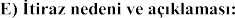 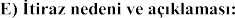 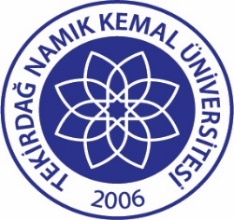 TNKÜTIP FAKÜLTESİSINAV İTİRAZ DİLEKÇESİDoküman No:EYS-FRM-601TNKÜTIP FAKÜLTESİSINAV İTİRAZ DİLEKÇESİHazırlama Tarihi:21.11.2022TNKÜTIP FAKÜLTESİSINAV İTİRAZ DİLEKÇESİRevizyon Tarihi:--TNKÜTIP FAKÜLTESİSINAV İTİRAZ DİLEKÇESİRevizyon No:0TNKÜTIP FAKÜLTESİSINAV İTİRAZ DİLEKÇESİToplam Sayfa Sayısı:1A) ÖğrencininA) ÖğrencininA) ÖğrencininA) ÖğrencininAdı ve soyadı:Dönemi:Öğrenci numarası:E-posta adresi:Telefonu:B) İtiraz edilen sınavınB) İtiraz edilen sınavınB) İtiraz edilen sınavınB) İtiraz edilen sınavınÖğretim yılı:Kurulu:Dönemi:Sınav tarihi:C) İtirazın türü:C) İtirazın türü:Sınav sorusuna itiraz ediyorum (D ve E kısımlarını doldurunuz)Sınav notumun yeniden değerlendirilmesini talep ediyorum (Yalnızca E kısmını doldurunuz)D) İtiraz edilen sorununD) İtiraz edilen sorununKitapçığı:Soru numarası:Sorunun metni ve şıkları (ilgili olmayan kısımları kısaltabilirsiniz):Sorunun metni ve şıkları (ilgili olmayan kısımları kısaltabilirsiniz):F) Anabilim dalının açıklaması:F) Anabilim dalının açıklaması:F) Anabilim dalının açıklaması:F) Anabilim dalının açıklaması:Anabilim dalının kararı:Anabilim dalının kararı:Anabilim dalının kararı:Anabilim dalının kararı:Soru doğrudurSoru iptal edilsinÖğretim üyesinin imzası:G) Ölçme ve Değerlendirme Birimi (ÖDB Notu:G) Ölçme ve Değerlendirme Birimi (ÖDB Notu:H) Dönem Koordinatörünün Notu:H) Dönem Koordinatörünün Notu:ÖDB imza:Koordinatörün imzası: